应聘申请表                     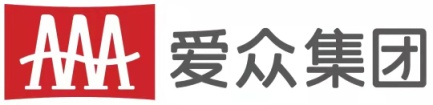 正面                                                                         四川爱众发展集团有限公司1.个人基本情况2.教育情况3.工作经历4.职称及职业资格应聘申请表                     背面                                                                         四川爱众发展集团有限公司5.过往重要项目或任职经历（列举2-3项，并简单描述）6.个人介绍本人郑重声明，此申请表内所填写之资料全部属实，如有虚假本人愿意承担相关责任。申请人签名：	                                      日期：是否服从调剂：  ○是    ○否是否服从调剂：  ○是    ○否应聘岗位：申请日期：目前所在地：期望薪资待遇：寸照姓名性别出生日期政治面貌籍贯目前所在地目前所在地身份证号码婚姻状况婚姻状况健康状况电子邮箱电子邮箱联系电话紧急联系人及电话紧急联系人及电话学历学校名称所学专业毕业时间学位全日制/在职起止时间公司名称所在部门岗位薪资（元）离职原因联系电话证书名称发证机关证书名称发证机关应聘岗位：申请日期：目前所在地：期望薪资待遇：寸照序号重要项目/经历重要项目/经历重要项目/经历重要项目/经历序号承担角色收获经验过程简要描述原单位联系人及联系方式